Diocesan Education Service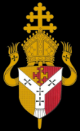 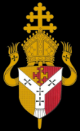 Catholic EducationTraining and Meetings Programme for Secondary Schools2020-2021Autumn Please note that all scheduled meetings this term will be via Zoom.Head of RE Partnership MeetingsPICCLsNew to RE and NQT Spring Please hold these dates. Confirmation of location will be sent out nearer the time. Head of RE Partnership Meetings2nd in RE Conference DayPICCLs Partnership MeetingsPICCLs Conference DaySummer Please hold these dates. Confirmation of location will be sent out nearer the time.Head of RE Partnership MeetingsHead of RE Conference DayTue   22/09/20Birmingham RE Partnership 9:00 -11:00Wed  23/09/20Coventry & Area RE Partnership 1:00 - 3:00Tue   29/09/20Black Country RE Partnership 9:00 -11:00Tue   29/09/20South RE Partnership 1:00 - 3:00Thur  01/10/20Oxfordshire RE Partnership 9:00 - 11:00Thur  01/10/20Stafford RE Partnership 1:00 - 3:00Fri     25/9/20PICCLs Meeting Part 11:30 - 3:00Tue   13/10/20PICCLs Meeting Part 21:30 - 3:00Thur 12/11/20Conference Day (two sessions)9:00 -11:00 and 1:00 - 3:00Tue   19/01/21Birmingham RE Partnership at DBH, Coleshill  9:30 – 12:00Thur  21/01/21Coventry and Area RE Partnership- Venue TBC1:30 – 3:30Fri     22/01/21Black Country RE Partnership- Venue TBC1:30 – 3:30Tue   26/01/21South Diocese RE Partnership Venue TBC 1:30 – 3:30Wed  27/01/21Oxfordshire RE Partnership – Venue TBC 1:30 – 3:30Thur  28/01/21Stafford RE Partnership- Venue TBC 1:30 – 3:00Tue   02/02/21RE Conference Day at DBH, Coleshill (TBC)All DayTue  09/03/21PICCLs Partnership - Stafford & South Diocese DBH, Coleshill 9:30 -12.00Wed 10/03/21PICCLs Partnership - Black Country & Coventry DBH, Coleshill 9:30 -12:00Thur 11/03/21PICCLs Partnership - Oxford & Birmingham DBH, Coleshill 9:30 -12:00Tue  25/03//20PICCLs Conference Day All DayTue   08/06/21Coventry and Area RE Partnership- Venue TBC 1:30Thur  09/06/21Black Country RE Partnership- Venue TBC 1:30Thur  10/06/21South Diocese RE Partnership- Venue TBC1:30Fri     11/06/21Birmingham RE Partnership at DBH, Coleshill9:30Wed  15/06/21Oxford RE Partnership- Venue TBC 1:30Thur  16/06/21Stafford RE Partnership- Venue TBC1:30Fri     02/07/21RE Conference Day 2 at DBH, Coleshill (All Day)